Den památky obětí holocaustu a předcházení zločinům proti lidskostiVe středu 27. ledna 2021 se již po šestnácté uskutečnilo v prostorách Valdštejnského paláce v Praze vzpomínkové setkání při příležitosti Dne památky obětí holocaustu a předcházení zločinům proti lidskosti. Setkání uspořádali Federace židovských obcí v České republice a Nadační fond obětem holocaustu ve spolupráci s Kanceláří Senátu Parlamentu ČR, záštitu nad ním převzal předseda Senátu Miloš Vystrčil. Ten ve svém úvodním projevu připomněl, Česká republika ustanovila 27. leden jako den připomínky obětí holocaustu v roce 2004, o rok dříve než Valné shromáždění Organizace spojených národů, ale i tak až 59 let po konci 2. světové války.Dále m. j. řekl: „….Považuji za nehorázné pokud lidé, kteří demonstrují například proti očkování se označují Davidovou žlutou hvězdou. Je to vyjádření nekonečné neúcty k tomu, co lidé označení žlutou hvězdou zažívali.“Předseda Poslanecké sněmovny Parlamentu ČR Radek Vondráček odsoudil současné projevy antisemitismu a poukázal na paralelu mezi biblickým Amálekem a novodobými tyrany, včetně představitelů nacismu. Na závěr ocenil přístup židovské komunity: „Židovská obec je vždy mezi prvními, kdo se ozve, když se komukoli děje příkoří. Když se se šíří nenávist a předsudky. Když je kdokoli pronásledován pro svou národnost, víru či smýšlení. Díky za to!“Projev přednesla Michaela Vidláková, která přežila holocaust jako dítě a přiblížila ve svém emotivním projevu své vlastní prožitky z tragické doby Terezína. A zamyslela se nad současnou situací u nás i ve světě: „Co tedy můžeme? Co zmůžeme? Při vší skepsi nezbývá než jediné: nevzdávat to! Proti zlu je nutno bojovat pokud možno v jeho počátcích - každý na svém místě může nějakým malým činem v tom boji se zlem napomoci.“Dále promluvil zástupce romské menšiny, Čeněk Růžička, který na jednu stranu vysoce ocenil roli státu při likvidaci nechvalně známého vepřína v Letech u Písku, ale vyjádřil se kriticky ke způsobu, jakým je řešeno odškodnění romských obětí: „…válečná traumata silně zasáhla i životy nás poválečných dětí, před kterými navíc často detaily prožitého utrpení a souvislostí zmizení jejich příbuzných tajili – mnohdy jsme jejich osudy nemohli sdílet, …. To je důvod, který mě opravňuje žádat, abychom k jednáním týkajících se dalších kompenzací a odškodňování byli přizváni.“V závěrečném projevu předseda Federace židovských obcí Petr Papoušek připomněl, že právě před rokem zazněl na tomto shromáždění apel k tomu, aby byl přijat zákon, který by zamezil komerčnímu zneužívání nacistických symbolů. To se v těchto dnech stalo. Dále zmínil jeden konkrétní osud, na jehož příkladu poukázal na hloubku a šířku lidské tragédie holocaustu: „Zavraždění a přeživší, mezi nimi i bývalý vězeň 170 265, Miloš Dobrý, můj děda, byli lidé tak jako my, děkujme jim za to, co nám předali, nezapomeňme a nebuďme neteční.“V letošní hudební části vystoupili David Dorůžka, Robert Fischmann a Martin Novák, kteří m. j. přednesli skladbu Gideona Kleina zavražděného v době holocaustu.S ohledem na krizové opatření Vlády ČR se letošní pietní shromáždění konalo bez účasti veřejnosti, bylo pouze živě přenášeno Českou televizí na programu ČT24.Slavnostní vzpomínkové setkání u příležitosti Dne památky obětí holocaustu a předcházení zločinům proti lidskosti bylo finančně podpořeno Ministerstvem kultury ČR.27. ledna 2020, PrahaKontakty:Petr Papoušek, předseda Federace židovských obcí v ČR: 608 318 874, petr.papousek@fzo.czTomáš Kraus, tajemník Federace židovských obcí v ČR: 603 237 957, tomas.kraus@fzo.czMarta Malá, ředitelka Nadačního fondu obětem holocaustu: 777 331 937, mala@fondholocaust.czPříloha: Projevy řečníků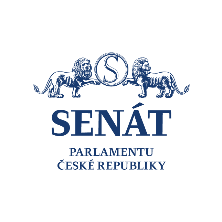 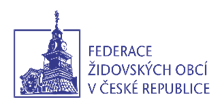 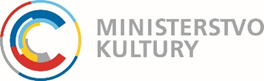 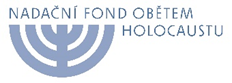 